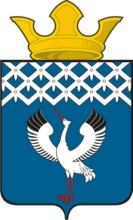 Российская ФедерацияСвердловская областьГлава Байкаловского сельского поселенияБайкаловского муниципального районаСвердловской области ПОСТАНОВЛЕНИЕот  17.07.2023  № 176-пОб определении мест для размещения агитационных материалов кандидатов                 при проведении дополнительных выборов депутата Законодательного Собрания Свердловской области по Ирбитскому одномандатному избирательному                  округу №13, назначенных на 10 сентября 2023 года 	Руководствуясь пунктом 7 статьи 54 ФЗ «Об основных гарантиях избирательных прав и права на участие в референдуме граждан РФ», пунктом 7 статьи 69 Избирательного кодекса Свердловской области, в целях информирования избирателей о ходе избирательной кампании по дополнительным выборам депутата Законодательного Собрания Свердловской области по Ирбитскому одномандатному избирательному округу №13, назначенных на 10 сентября 2023 года, размещения печатных агитационных материалов кандидатов,ПОСТАНОВЛЯЮ:1. Определить места для размещения агитационных материалов кандидатов при проведении дополнительных выборов депутата Законодательного Собрания Свердловской области по Ирбитскому одномандатному избирательному                  округу №13, назначенных на 10 сентября 2023 года, на территории каждого избирательного участка Байкаловского сельского поселения:с. Байкалово –     ул. Октябрьская 44,           ул. Сов. Конституции 2 а,           угол улиц Мальгина и Революции;с.  Ляпуново –     ул. Техническая 16а (администрация);д. Липовка –        ул. Революции 15;д. Шаламы –       ул. Советская  (магазин);д. Пелевина –      ул. Новая (магазин).2. Контроль над исполнением настоящего постановления оставляю за собой.Глава Байкаловского сельского поселенияБайкаловского муниципального районаСвердловской области                                                                                  Д.В.Лыжин